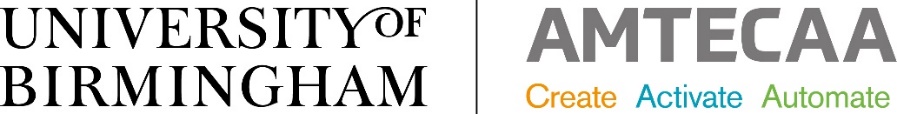 www.birmingham.ac.uk/amtecaaWHICH ADVANCED MANUFACTURING TECHNOLOGIES COULD HELP YOUR BUSINESS?What technologies are available?How can you implement these?What equipment and skills are required?What are the benefits?What are the obstacles?Cost and benefits expected?What help is available?The Stoke & Staffordshire growth hub and the University of Birmingham are launching FREE online workshops to help you with answering the above questions.These interactive short workshops are available to Staffordshire based manufacturing SMEs (approx. 2.5 hours per workshop).Workshops will cover each of the following technologies and include case studies and videos followed by a question and answer session.Additive layer manufacturing (ALM) 3D printingPlasma metals processingSubtractive processingMedical devices manufacturingHybrid manufacturingRobots and automationLaser manufacturing15 days FREE Advanced Manufacturing technology help available after the workshop sessions for those interested.WORKSHOPS SELECTION:Please indicate which sessions you would like to attend, complete your company details on the final page and return the form to amtecaa@contacts.bham.ac.ukNumbers are limited to 10 companies per workshop and each technology is repeated twice per month.  Companies are welcome to attend more than one workshop.WORKSHOP REGISTRATION FORM:COMPANY NAME:ADDRESS:WEBSITE: Your Name and email:Company products/Sector:No. employees:Technology Assistance required:A ZOOM MEETING LINK WILL BE EMAILED TO YOU NEARER THE DATE OF THE WORKSHOPIf we are unable to accommodate you in your first choice workshop we will contact you to confirm another suitable date.Any questions please email:  j.bahra@bham.ac.uk 		Telephone: 07454 521 030DATETIME STARTTECHNOLOGYTOPICAttendee Name4 FEBRUARY9.30amMETAL ADDITIVE LAYER MANUFACTURING (ALM)4 FEBRUARY2.00pmSUBTRACTIVE MANUFACTURING9 FEBRUARY9.30amPLASMA MANUFACTURING9 FEBRUARY2.00pmLASER MANUFACTURING11 FEBRUARY9.30amSUBTRACTIVE MANUFACTURING11 FEBRUARY2.00pmHYBRID MANUFACTURING16 FEBRUARY9.30amROBOTICS & AUTOMATION16 FEBRUARY2.00pmMEDICAL DEVICESDESIGN & MANUFACTURE18 FEBRUARY9.30amHYBRID MANUFACTURING18 FEBRUARY2.00pmPLASMA MANUAFCTURING23 FEBRUARY9.30amLASER MANUFACTURING23 FEBRUARY2.00pmROBOTICS & AUTOMATION25 FEBRUARY9.30amMEDICAL DEVICES DESIGN & MANUFACTURE25 FEBRUARY2.00pmMETAL ADDITIVE LAYERMANUFACTURING (ALM)2 MARCH9.30amMETAL ADDITIVE LAYER MANUFACTURING (ALM)2 MARCH2.00pmMEDICAL DEVICESDESIGN AND MANUFACTURE4 MARCH9.30amPLASMA MANUFACTURING4 MARCH2.00pmLASER MANUFACTURING9 MARCH9.30amSUBTRACTIVE MANUFACTURING9 MARCH2.00pmHYBRID MANUFACTURING11 MARCH9.30amROBOTICS & AUTOMATION11 MARCH2.00pmSUBTRACTIVE MANUFACTURING16 MARCH9.30amHYBRID MANUFACTURING16 MARCH2.00pmPLASMA MANUFACTURING18 MARCH9.30amLASER MANUFACTURING18 MARCH2.00pmMETAL ADDITIVE LAYER MANUFACTURING23 MARCH9.30amMEDICAL DEVICESDESIGN AND MANUFACTURE23 MARCH2.00pmROBOTICS & AUTOMATION